法国布雷斯特-DBA工商管理博士上海班企业家取得博士桂冠，意味着征服了“知识之巅”，他们是精英中的领袖，是未来社会的真正主导者。他们不仅创造了物性价值，而且创造了智性价值，能够在商界、学界和政界扮演更多角色，承担更多责任，令人敬仰，因为他们的经验与学识达到了鲜有人企及的高度。项目背景变化的时代，重要的不是变化而是看清变化的趋势和趋势的变化。知识革命淘汰的不是工具而是人。企业家要避免沦为企业发展的障碍，必须占领知识的制高点，从知识的跟从者转变为知识的创制者，再成为知识的应用者，实现企业向知识驱动型蜕变，实现企业家社会属性的马太效应，博士学位已经成为企业家进取的确定目标。领军波士集团立足商企培育前沿，倾力打造国际DBA培育联盟平台，强化国际视野、强强联合、资源共享，深度融会东方顶级工商管理智慧，突出最新的研究成果，最先进的理论知识和实战技能。平台整合法国布雷斯特高等商学院（BBS）的优质教育资源，形成国际化、开放性、延展性和本土化、优势互补的国际DBA教育。精英教育法国布雷斯特商学院（简称BBS），创办于1962年，已有57年的历史。学校共开设三大校区，分别位于布雷斯特、瓦纳和巴黎。布雷斯特特殊的地理位置、瓦纳传统的文化特色和巴黎领先的教育环境，共同成就了布雷斯特商学院卓越的教学成就。建校以来，BBS始终保持超高的教学水准，以优质的教学服务和科学的教学体系闻名全球。BBS以教育引导每一位学生，开发学生优秀的管理能力、卓越的领导能力和面对复杂局势的判断能力；激发学生潜能，培养富有活力和创造力的企业管理精英人才。BBS是中法两国政府认可的精英商学院之一，在法国高等教育商学院排名35位，在全球高校网（4ICU）国家高校排名193位。BBS与全球许多国家建立了国际合作关系，同列多个国际教育联盟会成员，在学术研究及精英人才培养方面，拥有国际领先的水准。因此，BBS在向全球输出大批精英人士的同时，也为在校学生搭建了一条资源对接渠道，形成人才培养到人才输出闭环。一方面为学生及职工提供进修机会，另一方面为全球企业培养具备高品格、能力突出的精英人才。项目优势1、布雷斯特高等商学院（BBS）的教学员攻博期间可以共享法国育资源、学位证书国际认可、国际通行，学校在中国教育部教育涉外监管信息网可查。加入布雷斯特高等商学院的全球校友网络，直接获得辐射全球23个国家和地区的校友资源。2、一地报名，可于全国选择上课进修学分。分班精准教学，大型论坛享有全国资源链接，满足学员低时间成本、高学习效率的要求。3、领军波士集团上海中心突破商企培育与产业的界限，独创“以学员为中心，以成果为导向”的OBE成果导向培育模型，独创学员一地报名，全国皆可学习的培育之路，已成为中国商企培育的首选。项目理念奉行“预测未来最好的方法就是创造未来”的理念，与企业家休戚与共、携手前行，开创企业家及其企业美好的未来。通过提供世界一流的研究型、创制型DBA教育，全速激发企业家与企业的原创能力和学力，使企业家从商界精英转变为业界领袖，从组织领导者转变为应用型管理专家，最终成为先进的商业思想乃至社会思想的创启者；使企业完成智能化转型、社会化升级、国际化拓展，成为行业领军。项目特色以全球化为视野，以商业文明前沿和实战为依托，以本土化应用为基准开创DBA全新课程体系。课程打破不同地域、流派、风格和传统的分野，使英美系、欧陆系和东亚系的工商管理的智识和本土实际得以融会贯通。同时以商业实战中的问题为切入点，追本溯源，对其背后的理论支撑进行开放式的、反思式的探讨，进而窥见各种理论的得与失、利与弊。课程重在破除企业家的思维定式和思想盲从，建构全新的思维模式，形成自己的创见，在实战中强化多元智能的认知和决策。同时，项目强调形而上的哲学思辨和心灵能量的激发，使企业家形成上下、内外融通的思想体系。培养目标凝聚全球顶尖经济学、管理学者及优秀企业家，聚焦中国企业转型升级中的难点痛点，培养适应经济全球化、金融市场一体化和本土化实战需要，具备优良的跨文化沟通能力，通晓国际市场规律和国际商务惯例，了解国际金融监管政策、国际金融市场运行规则与区域投融资环境，具备跨国投资风险分析与管理能力，培育企业专精特新和行业领军的能力，能够成为对国际贸易、跨国运营与营销、跨国投融资、金融分析与监控等业务综合把握的精英领袖。培养方式采取不脱产教育培养方式，按照培养计划采用集中授课、教学实践、自主学习和学业论文相结合的方式进行为期三年的学习和研究。报名条件具有国际认可学术机构硕士学位或同等学力，且5年以上管理经验的企业经营者，按规定可申请博士学位在国内高校MBA/EMBA/DBA结业证书且8年以上管理经验，企业规模5000万以上行业的领军人物，可申请报读申请材料个人履历（中英文）动机信（中英文）最高学历证书原件和复印件及英文翻译件认证过的毕业证复印件或学信网认证报告身份证原件、复印件及英文翻译件白底两寸照片4张及照片电子版名片4张推荐信1封（中文）就职公司简介（中文）论文研究◎开题要求结合自己行业和企业发展实际情况选择研究课题，可自定主题，也可选择以下方向：公司战略规划、国际市场营销策略、企业文化与人力资源管理、公司理财与风险投资管理、企业上市战略与路径选择、一带一路与国际贸易、新技术应用与企业转型、创新型创业实践设计。◎论文要求须严格按照领军波士集团的论文要求，撰写4万字以上的论文。证书授予◎学员被录取后有领军波士集团建立学生学籍，学员的学习课程及成绩奖存入学籍档案；◎论文指导老师会通过面对面、网络或其他沟通方式与学员紧密联系，以确保学员的论文符合学校的要求；◎学员完成264学时学习，提交2篇资格论文后，参加毕业论文撰写（需达到学分60分方可）；学员完成论文撰写与答辩后，即可申请法国布雷斯特高等商学院颁发的DBA学位。学费学制学费￥238000元/人（优秀学员可申请奖学金）；费用包含书本资料费、国内国外英文授课翻译费；报名费￥3600元；不包含国内外学习的交通住宿用餐费用. 学制3年，含1.5年核心必修课程，0.5年选修课程，1年论文研究及商务交流。授课地点1/3全国巡回+2/3本地。课程设置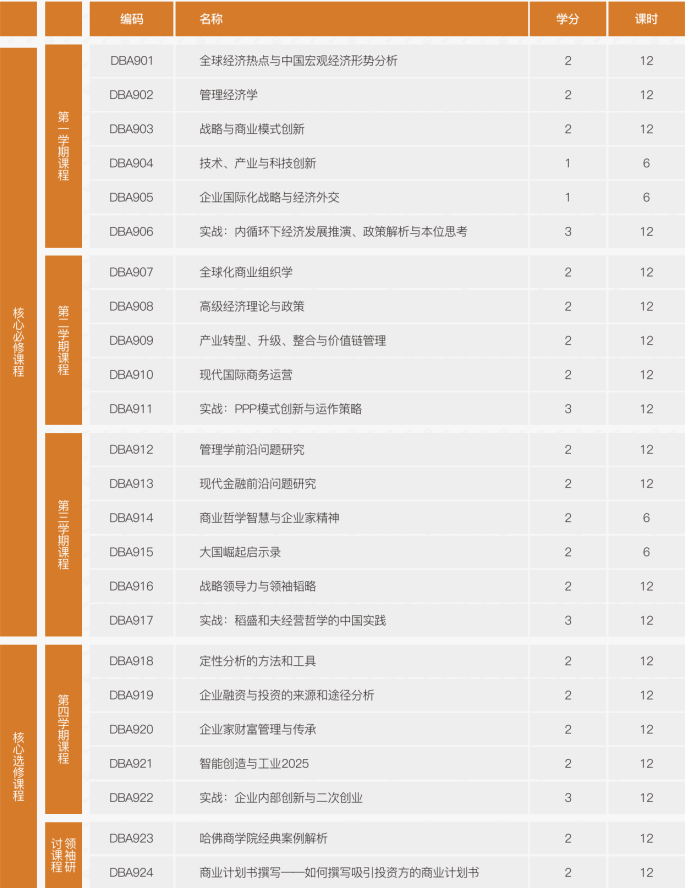 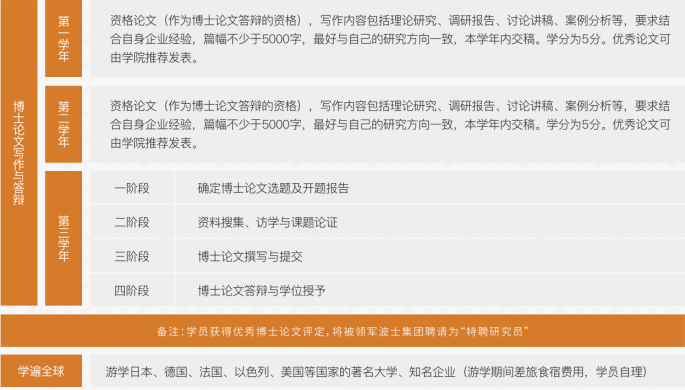 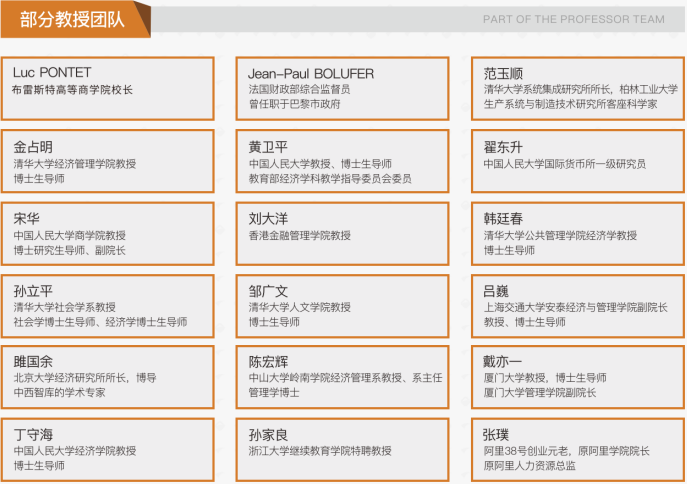 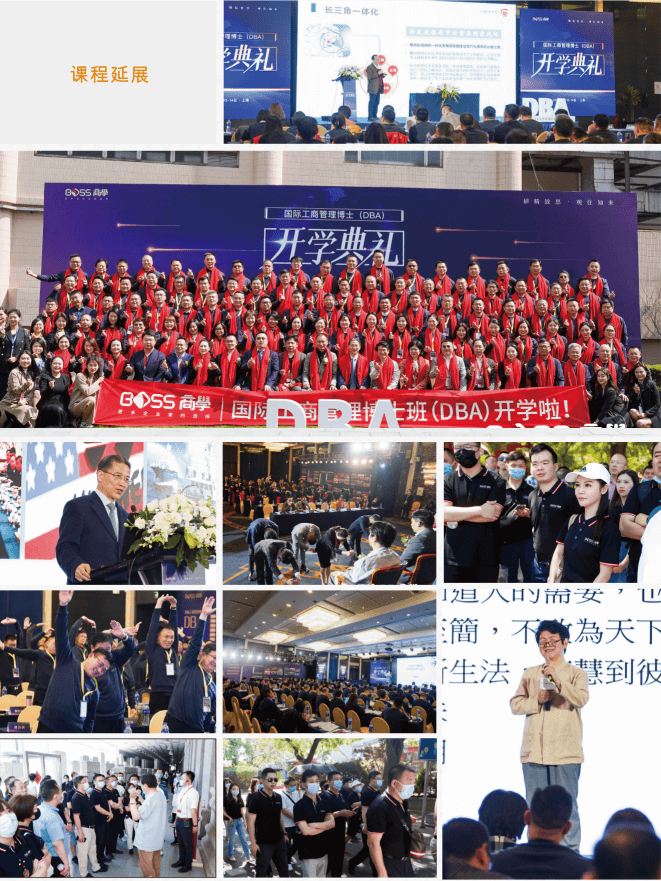 